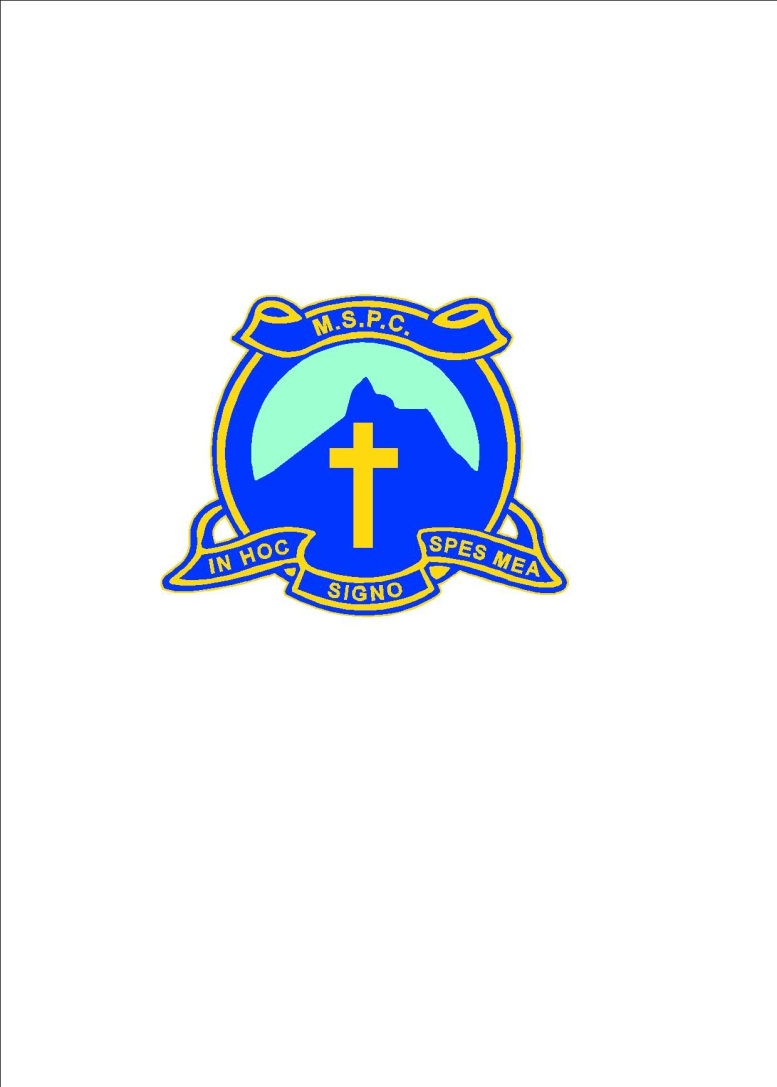 Notebook ComputerUser TermsandConditions2018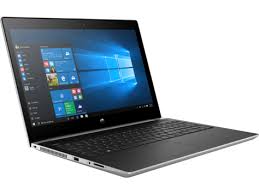 2018-2020HP430 G5 Probook laptop computer , Murwillumbah 2484Ph.02 66722340www.mursclism.catholic.edu.au1.  Guidelines for ParticipationPrior to devices being issued to students, parents/carers are invited to attend an information evening and must agree in writing to the terms and conditions of the program.At the information meeting, the Principal and a member of the College ICT Committee will inform you of the key aspects of the scheme and provide relevant documentation with details on:Rationale for the Notebook programLoan and Ownership conditionsWarranty and insurance provisions and liabilitiesHelp Desk servicepolicies/procedures/restrictionsAnswers to Frequently Asked QuestionsAll material on the Notebook is subject to review by College staff.The student will be responsible for:Taking care of Notebooks in accordance with College guidelines.Adhering to the conditions outlined in this document.Adhering to the Student Computer Network Policy of the College.Backing up data securely.OwnershipAccess to the Notebook computer for school use is dependent on payment of the Technology Levy by the dates set in the payment schedule. The student Notebook, charger and case that have been issued to you are the property of Mt St Patrick College until final payment is made.Ownership of the Notebook computer will transfer to the student’s family at the end of the 3-year loan period (December, 2020) conditional upon full payment of all relevant school fees. At this time, the Notebook computer will be re-imaged to return it to its original, licensed specifications when purchased, removing all  networking software.If the student leaves the College prior to completing the term of their Notebook agreement or moves to another College, interstate or overseas, the Notebook must be returned to the College or paid out in full. Arrangements may then be made for students wishing to take full ownership of the device.Use of the Notebook, as well as access to the College network, internet access and email are a privilege and not a right.  These items are provided for educational purposes only and are intended to support the learning objectives of .Private DevicesPrivately owned devices will not be permitted on the College network.  This policy has been enacted to ensure quality of service to all students and the security of the College network.  Our software licences will not extend to personal, student-owned devices.2.  Damage or Loss of NotebookAny problems, vandalism, damage, loss or theft of the Notebook must be reported immediately to the College.In the case of suspected theft a police report must be made by the family and an event number provided to the College immediately.In the case of loss or accidental damage, a witnessed Statutory Declaration signed by a parent/carer must be provided.If a Notebook is damaged or lost by neglect, abuse or malicious act, the Principal will determine whether replacement is appropriate and/or whether or not the student retains access to a Notebook for home use. Cost for replacement in such incidents will be determined by the following table:Students will be required to replace lost or damaged chargers and/or batteries.When a Notebook is replaced, it is replaced with one of similar age and condition.WarrantyAll Notebooks are covered by a three year manufacturer’s warranty. Notebook battery warranty is for a term of one year. The warranty covers manufacturer’s defects and normal use of the Notebook.  It does not cover negligence, abuse or malicious damage.The College Help Desk will deal with all warranty claims on behalf of the student, while the Notebook is under warranty.InsuranceAll Notebooks are covered by a three year Accidental Damage Protection Service (ADP). This service provides additional protection against accidental damage to the Notebook that is not usually covered by the warranty.ADP provides coverage for one accidental damage event per year for the term of the contract (3 years) in the following areas:remote fault diagnosis (if needed)courier 3 day service repair, materials and partsHP has changed some conditions of the ADP Scheme for the contract on laptops purchased from 2015 onwards. The relevant clause in the new contract is:“For HP commercial and consumer products, accidental damage protection is limited to 3 parts per product per calendar year with excess of A$55 (plus GST) per claim.Once the specified limit is reached, the cost of repair for any additional claims will be charged on a time-and-materials basis.”ADP covers accidental damage, NOT abuse, negligence, or malicious damage. It does not cover lost or stolen Notebooks. Parents are encouraged to contact their own insurance company to ascertain their individual coverage for these events when in a student’s possession.The College Help Desk will deal with all ADP claims on behalf of the student, while the Notebook is under warranty.3.  Technical SupportThe College provides an IT Helpdesk as an integral part of the student Notebook computer scheme. If the student is experiencing problems with their Notebook, their first step is to troubleshoot the problem themselves.  More often than not, students will be able to resolve most software issues.  A troubleshooting section for a range of common computer problems can be found in the Student User Manual which will be supplied with the Notebook.If students experience persistent hardware or software issues, they must access the Helpdesk as soon as possible to report the problem and gain assistance.Please note:  There must be no attempt to open the case to repair the Notebook as this will void the manufacturer’s warranty. If a problem cannot be fixed within a set period of time by the Helpdesk, the Notebook will be re-imaged and returned to its default settings.  It will be the student’s responsibility to ensure a backup of all data has been done prior to the re-imaging process.There are no provisions for support after College hours.  The Helpdesk will be closed on weekends, public holidays and College holidays.  Helpdesk hours will be advertised in the College Newsletter.Students are not permitted to attend the Helpdesk room if they have not logged a Helpdesk ticket. Once the ticket has been logged the student will be notified when to attend the Helpdesk for assistance.NB:  The Helpdesk is NOT responsible for backing up student work.  This must be carried out by the student at regular intervals and before bringing a Notebook in for servicing.Battery LifeThe Notebook battery is capable of lasting a normal College day on battery power alone.  The power supply must remain at home in a safe place.  Students will need to recharge their Notebook overnight, every night, ready for the new College day.Loan ComputersThe Helpdesk will manage all loan Notebooks if there is a need to issue the student with one.A loan Notebook will be denied to a student under the following circumstances:Not bringing their assigned Notebook to College.Not having the Notebook battery charged ready for the school day.Wilful vandalism or destruction of their assigned Notebook.Backup / RecoveryStudents will at all times be responsible for backing up their school-related data stored on their Notebook. They will be instructed on backup procedures at the time the Notebook is rolled out. The students will continue to access their Google Drive on the College file server for backup of essential school work. However, Parents should consider organising an auxiliary storage system such as a USB memory stick or portable hard disc drive for complete backups of their files or for the use of all the family.Lost and Found PolicyThe College must be notified immediately if a College-owned Notebook is lost or missing.If the Notebook was lost at the College, the student must report the loss to the front office to check if it has been found. If it is not located at the front office a ‘Notebook Incident Report’ must be filled in immediately and handed to the Learning Technologies Coordinator.4.  Acceptable Computer and     Internet UseOn enrolment at , all students and parents/carers were made aware of the Student Computer Network Policy detailing conditions relating to ‘acceptable use’ of the computing equipment and network, including the internet, at the College. All students and parents/guardians have signed the Computer Network Agreement. The use of a personal Notebook computer is also covered by this agreement. However, additional responsibilities also apply and these are specified in this Notebook-specific document and the associated agreement.Internet UsageThe College, as part of the Catholic Education Commission, makes use of internationally implemented products to filter access to web pages while at the College.Although it cannot block 100% of undesirable sites due to the frequency of new site publication and time required for detection, it does greatly reduce the likelihood of students accidentally stumbling across such sites and, in fact, makes it quite hard to find undesirable sites which are not blocked.Appropriate use of the internet is closely monitored.  The College blocks inappropriate content by using a regularly updated list of categories and sites.  Any inappropriate use of the internet is unacceptable and is subject to disciplinary action and exclusion from our network.When at home, the devices will not be protected by the filtering system provided by the College and therefore monitoring of student’s internet use will be the responsibility of the parent/carer.General Classroom UsageWhen the Notebook is used in class it is to be used under the direction of the teacher. The web camera and recording features on the Notebook are not to be used at school unless instructed by the teacher.  Failure to follow specific instructions from the class teacher may result in confiscation of the Notebook, detention and further sanctions as would be appropriate in normal classroom management situations.Virus ProtectionViruses have the potential to severely damage and disrupt operations within the College’s computer network.  As students have the right to use their Notebooks for personal use and connect to the internet from home, they should take all steps to protect the College computer network from virus attacks.Microsoft virus protection is updated every time the laptop is logged on to the College network to help protect from virus problems.Viruses can enter Notebooks through:removable media such as CDs, DVDs, floppy disks and USB memory sticksEmailsthe internet (including web browsing, FTP programs and chat rooms)file download/network file shares, such as servers and shared folders.Tips:Protect your Notebook from virus attacks by scanning your computer for viruses at least weekly.  Microsoft virus definitions updates are managed automatically by the College network.Consider carrying out a virus scan of your Notebook after you have accessed the internet, personal mail or opened a file from a removable media source.  You should carry out the scan before returning to the College and connecting to our network.Do not open any files attached to suspicious or unknown emails.Exercise caution when downloading files from the internet.  Save the files to the Notebooks hard disk and run the virus scanner on the file before opening them.Delete chain and junk emails.  Do not forward or reply to any of these.Never reply to spam.  Spam email messages can contain viruses that notify a third party of the legitimacy of an email address and then add the recipients to the spammer’s database.Hundreds of viruses are discovered each month.  Run your virus scan regularly.GamesThere are significant educational benefits from some games.  However, many games can be unproductive and distracting to student learning.  Teachers will determine the value of these used within the classroom environment.Music/MoviesStudents are not permitted to listen to digital music or watch digital movies on their Notebooks while at the College unless given express permission by a teacher for an educational purpose.  Notebooks may be audited for illegally obtained and inappropriate files. Parents should play an active role in ensuring copyright compliance.A Notebook is not to be used in the College grounds at recess or lunchtime or before and after school. They can be used in the Library at lunch time. Failure to adhere to this may result in confiscation of the student’s Notebook.Software / CopyrightEach device will be loaded with a Lismore Catholic Schools Office approved software image configured for use on the College network.  The image will contain the software requested by the teachers.The College, as part of the Lismore Catholic Schools Office, has been able to negotiate very competitive and reasonable licence fees that are not available to private individuals outside the educational environment.Each year the College also pays licensing fees on some of the software that is installed on the devices which needs to be covered annually.The College Notebooks have a variety of software packages as part of our Standard Operating Environment (SOE).  These include operating system software, anti-virus software, standard Microsoft software, Google Mail, Google Docs for Education and curriculum specific software licensed to our College.Software installed by the College is copyright and must not be distributed or deleted.  Altering or modifying the original pre-set software image is prohibited.  Unauthorised or illegally-obtained software applications must not be installed.  Printing software, scanner software and internet access software are acceptable. Any other software installation will need the approval of the Helpdesk.Other examples of changes not permitted include, but are not limited to:changing the computer name.changing or removing operating system extensions.altering security software.altering the pre-loaded operating system or application software.taking apart the computer for access to internal parts.Security / StorageThe Notebooks are to be securely stored within the student’s desk or the student’s locker while at school or kept with the student during lesson times.  Students should ensure that their Notebook is:Securely stored within its case.Kept dry and away from liquid at all timesNot placed in a high traffic area where it could be stepped on or present a trip hazard.Not sitting in direct sunlight.Within their possession when in public places or when travelling to and from school.5.  Caring For Your NotebookStudents are expected to treat their Notebook with care and respect.  The Notebook and College issued sleeve are the property of  and should be kept clean and free of marks at all times.Please refer to the Student User Manual issued with the Notebook for specific details on caring for your Notebook.Appearance / PersonalisationNotebooks will be clearly labelled with the student’s name on the front cover with the workstation designation on the underside of the Notebook.  Students are not to remove these labels.Students are permitted to personalise the appearance of their Notebook with a single appropriate sticker, personalised cover and/or suitable protectors.  However, irreversible personalisation is not permitted, such as engraving, the use of liquid paper and other permanent markings.Carry Cases / College BagsThe Notebook must at all times be stored within its case.  This includes when moving between classes, when the Notebook is in the student’s desk or locker, or when it is in the student’s bag whilst travelling to or from the College.  This should keep the Notebook safe from accidental damage.Age of NotebookPro Rata ValueLess than 1 year90-100%1 to 2 years old80%2 to 3 years old50%